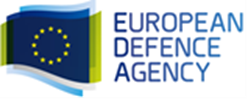 EDA Maritime Security Conference Registration Request FormSpeaker/Attendee InformationTravelling Information Comments RemarksInstructions1. Information marked as (*) is mandatory.2. This form must be completed in capital letters, and submitted to Fabian.BAUMERT@eda.europa.eu Tel: +3225042891, copy to CAT@eda.europa.euLast Name (*)First Name (*)Middle InitialsGender(*)Nationality (*)Military Rank / Title for Civilians (*)Organisation / Branch / Service (*)Title of duty position (*)Date of BirthID No/Passport No (*)Tel (*)E-mail (*)Accompanied by spouse / familyArrival Date (*)Departure Date (*)Accommodation (*)Rental Car